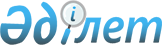 Об утверждении регламента государственной услуги "Выдача справок о наличии личного подсобного хозяйства"
					
			Утративший силу
			
			
		
					Постановление акимата города Петропавловска Северо-Казахстанской области от 26 декабря 2012 года N 2709. Зарегистрировано Департаментом юстиции Северо-Казахстанской области 25 января 2013 года N 2117. Утратило силу постановлением акимата города Петропавловска Северо-Казахстанской области от 27 мая 2013 года N 980      Сноска. Утратило силу постановлением акимата города Петропавловска Северо-Казахстанской области от 27.05.2013 N 980      В соответствии с пунктом 4 статьи 9-1 Закона Республики Казахстан от 27 ноября 2000 года «Об административных процедурах», статьей 21-1 Закона Республики Казахстан от 24 марта 1998 года «О нормативных правовых актах», акимат города ПОСТАНОВЛЯЕТ:



      1. Утвердить прилагаемый регламент государственной услуги «Выдача справок о наличии личного подсобного хозяйства».



      2. Признать утратившим силу постановление акимата города Петропавловска «Об утверждении регламента государственной услуги «Выдача справок о наличии личного подсобного хозяйства» от 8 июня 2012 года № 1083 (зарегистрировано в Реестре государственной регистрации нормативных правовых актов № 13-1-224 от 17 июля 2012 года, опубликовано 27 июля 2012 года в газете «Қызылжар нұры» № 30, 27 июля 2012 года в газете «Проспект СК» № 30).



      3. Контроль за исполнением данного постановления возложить на заместителя акима города Байбактинова Н.Б.



      4. Настоящее постановление вводится в действие по истечении десяти календарных дней после дня его первого официального опубликования.      Аким города                                 Б. Жумабеков

      Утвержден

      постановлением акимата

      города Петропавловск

      № 2709 от 26 декабря 2012 года Регламент государственной услуги

«Выдача справок о наличии личного подсобного хозяйства» 

1. Общие положения

      1. Государственная услуга «Выдача справок о наличии личного подсобного хозяйства» (далее – государственная услуга) оказывается государственным учреждением «Отдел предпринимательства, сельского хозяйства и ветеринарии города Петропавловска» (далее – МИО), а также через центры обслуживания населения на альтернативной основе (далее – Центры) указанными в приложениях 1 и 2 к настоящему регламенту (далее – регламент).



      2. Форма оказываемой государственной услуги: не автоматизированная.



      3. Государственная услуга оказывается на основании подпункта 3) пункта 1 статьи 3 Закона Республики Казахстан от 17 июля 2001 года «О государственной адресной социальной помощи», стандартом государственной услуги «Выдача справок о наличии подсобного хозяйства», утвержденными постановлением правительства Республики Казахстан от 31 декабря 2009 года № 2318, пункта 4 статьи 29 Закона Республики Казахстан от 11 января 2007 года «Об информатизации».



      4. Источниками информации о государственной услуге являются:

      1) интернет-ресурс МИО и Центров, а также на стендах, расположенных в местах оказания государственной услуги, веб-портал «электронного правительства» www.e.gov.kz. указанных в приложении 1, 2 к настоящему регламенту;

      2) интернет–ресурс Республиканского государственного предприятия «Центр обслуживания населения» Комитета по контролю автоматизации государственных услуг и координации деятельности центров обслуживания населения Министерства транспорта и коммуникаций Республики Казахстан (далее – РГП «Центр»): www.con.gov.kz;

      3) веб–портал «электронного правительства» www.e.gov.kz;

      4) официальные источники информации и стенды, расположенные в зданиях Центров по адресам, указанным в приложении 2 к настоящему регламенту;

      5) информационно–справочная служба call–центра (1414).



      5. Результатом оказываемой государственной услуги является справка о наличии личного подсобного хозяйства (на бумажном носителе), либо мотивированный ответ об отказе в предоставлении государственной услуги.



      6. Государственная услуга оказывается физическим лицам (далее – получатель государственной услуги).



      7. Сроки оказания государственной услуги при обращении в МИО:

      1) государственная услуга оказывается с момента обращения, в течении 2 (двух) рабочих дней;

      2) максимально допустимое время ожидания до получения государственной услуги, оказываемой на месте в день обращения заявителя – не более 10 (десяти) минут;

      3) максимально допустимое время обслуживания получателя государственной услуги - не более 10 (десяти) минут;

      при обращении в Центры:

      1) сроки оказания государственной услуги с момента сдачи необходимых документов получателем государственной услуги, указанных в пункте 11 настоящего регламента – не более 2 (двух) рабочих дней;

      2) максимально допустимое время ожидания до получения государственной услуги, оказываемой на день обращения заявителя не более 20 (двадцати) минут;

      3) максимально допустимое время обслуживания получателя государственной услуги – не более 20 (двадцати) минут.



      8. Государственная услуга оказывается бесплатно.



      9. График работы:

      1) МИО: ежедневно, с понедельника по пятницу включительно, за исключением выходных и праздничных дней, в соответствии с установленным графиком работы 9-00 до 18-00 часов, с перерывом на обед с 13-00 до 14-00 часов. Прием осуществляется в порядке очереди, без предварительной записи и ускоренного обслуживания;

      2) Центров: государственная услуга предоставляется ежедневно с понедельника по субботу включительно, за исключением выходных и праздничных дней, в соответствии с установленным графиком работы с 9.00 до 20-00 часов без перерыва. Прием осуществляется в порядке «электронной» очереди, без ускоренного обслуживания.



      10. Для предоставления государственной услуги создаются условия для ожидания и подготовки необходимых документов (зал ожидания, места для заполнения документов оснащаются стендами с перечнем необходимых документов и образцами их заполнения). Здания МИО и Центров оборудованы входом с пандусами, предназначенными для доступа людей с ограниченными физическими возможностями. 

2. Порядок оказания государственной услуги

      11. Для получения государственной услуги получатель государственной услуги либо его представитель (по нотариально удостоверенной доверенности) представляют следующие документы:

      1) при обращении в МИО получатель государственной услуги обращается в устной форме с предоставлением оригинала документа, удостоверяющего личность и его копии (после сверки оригинал документа, удостоверяющего личность, возвращается);

      2) при обращении в Центры получатель государственной услуги предоставляет заявлении по форме, согласно приложению 3 к настоящему регламенту и оригинал документа, удостоверяющего личность.

      Сведения о документе, удостоверяющего личность получателя государственной услуги, содержащиеся в государственных информационных системах работник центра получает из соответствующих государственных информационных систем посредством информационной системы Центра в форме электронных документов, удостоверенных электронно-цифровой подписью (далее – ЭЦП) уполномоченного лица.

      При приеме документа, указанного в подпункте 2) настоящего пункта, работник Центра и уполномоченного органа сверяют подлинность оригинала документа, удостоверяющего личность получателя государственной услуги, доверенности со сведениями, предоставленными из соответствующих государственных информационных систем государственных органов, после чего оригинал документа возвращается получателю.



      12. В Центрах бланки заявлений, утвержденной формы, размещаются на специальной стойке в зале ожидания, по адресам, указанным в приложении 2 к настоящему регламенту, а также на интернет–ресурсе РГП «Центр»: www.con. gov.kz.



      13. Получатель государственной услуги сдает необходимые документы, указанные в пункте 11 настоящего регламента, работникам МИО и Центров по адресам, указанным в приложении 1 и 2 к настоящему регламенту.

      Прием документов в Центрах осуществляется в операционном зале посредством «безбарьерного» облуживания.



      14. При сдаче всех необходимых документов для получения государственной услуги получателю государственной услуги выдается расписка о приеме соответствующих документов с указанием:

      1) номера и даты приема запроса;

      2) вида запрашиваемой государственной услуги;

      3) количество и названия приложенных документов;

      4) дата (времени) и места выдачи результатов государственной услуги;

      5) фамилия, имени, (при наличии) отчества работника принявшего заявление на оформление документов;

      6) фамилии, имени, (при наличии) отчества заявителя, фамилии, имени, отчества уполномоченного представителя, и их контактных телефонов.



      15. Результат оказания государственной услуги выдается получателю государственной услуги либо его представителю (по нотариально удостоверенной доверенности) при личном посещении.

      В Центре выдача результатов государственной услуги осуществляется работником Центра посредство «окон».

      В случаях, если получатель государственной услуги не обратился за результатом услуги в указанный срок, Центр обеспечивает их хранение в течение одного месяца, после чего передает их в МИО.



      16. В оказании государственной услуги получателю государственной услуги будет отказано в следующих случаях:

      1) предоставления неполного пакета документов, указанных в пункте 11 настоящего регламента;

      2) отсутствие данных о наличии личного подсобного хозяйства в по хозяйственной книге МИО;

      3) при обслуживании в Центрах по основаниям, предусмотренным статьей 40 Закона Республики Казахстан от 11 января 2007 года «Об информатизации».



      17. Этапы оказания государственной услуги: с момента обращения получателя государственной услуги для получения государственной услуги и до момента выдачи результата государственной услуги:

      при обращении в МИО:

      1) получатель государственной услуги предоставляет удостоверение личности, ответственный специалист МИО принимает и регистрирует устное обращение, сверяет оригинал документа, удостоверяющий личность с копией, возвращает оригинал получателю государственной услуги.

      2) ответственный специалист МИО проверяет данные получателя государственной услуги в похозяйственной книге МИО, заполняет справку о наличии личного подсобного хозяйства либо готовит мотивированный ответ об отказе в предоставлении государственной услуги и передает руководству МИО для рассмотрения;

      3) руководитель МИО рассматривает представленные документы, подписывает справку либо мотивированный ответ об отказе;

      4) ответственный специалист МИО регистрирует справку о наличии личного подсобного хозяйства либо мотивированный ответ об отказе в предоставлении государственной услуги в журнале и выдает получателю государственной услуги при обращении в Центры:

      1) получатель государственной услуги подает заявление для получения справки в Центре, инспектор Центра регистрирует заявление, выдает расписку получателю государственной услуги о приеме соответствующих документов, для получения государственной услуги, в которой содержится штамп Центра и дата получения получателем государственной услуги;

      2) инспектор Центра передает документы инспектору накопительного отдела Центра;

      3) инспектор накопительного отдела Центра осуществляет сбор документов, составляет реестр, направляет документы в МИО для исполнения;

      4) ответственный специалист МИО проводит регистрацию обращения в журнале, проверяет данные в похозяйственной книге МИО, заполняет справку о наличии личного подсобного хозяйства либо готовит мотивированный ответ об отказе в предоставлении государственной услуги и передает руководству МИО для рассмотрения;

      5) руководитель МИО рассматривает представленные документы, подписывает справку либо мотивированный ответ об отказе;

      6) ответственный специалист МИО регистрирует справку о наличии личного подсобного хозяйства, либо мотивированный ответ об отказе в предоставлении услуги МИО и направляет их в Центр.

      7) инспектор Центра выдает получателю государственной услуги справку о наличии личного подсобного хозяйства, либо мотивированный ответ об отказе в предоставлении государственной услуги. 

3. Порядок действий (взаимодействия) в процессе оказания

государственной услуги

      18. В процессе оказания государственной услуги задействованы следующие структурно-функциональные единицы (далее СФЕ):

      при непосредственном обращении получателя государственной услуги в МИО:

      1) ответственный специалист МИО;

      2) руководитель МИО;

      при обращении получателя государственной услуги в Центр:

      1) инспектор Центра;

      2) инспектор накопительного отдела Центра;

      3) ответственный специалист МИО;

      4) руководитель МИО.



      19. Текстовое табличное описание последовательности и взаимодействия административных действий (процедур) каждого СФЕ с указанием срока выполнения каждого административного действия (процедуры) приведено в приложении 4 к настоящему регламенту.



      20. Схемы, отражающие взаимосвязь между логической последовательностью административных действий в процессе оказания государственной услуги и СФЕ приведены в приложении 5 к настоящему регламенту. 

4. Ответственность должностных лиц,

оказывающих государственную услугу

      21. Ответственными лицами за оказание государственной услуги являются руководители, должностные лица МИО и Центра, участвующие в процессе оказания государственной услуги (далее - должностные лица).

      Должностные лица несут ответственность за качество и эффективность оказания государственной услуги, а также за принимаемые ими решения и действия (бездействия) в ходе оказания государственной услуги, за реализацию оказания государственной услуги в установленные сроки в порядке, предусмотренном законодательством Республики Казахстан.

Приложение 1

к Регламенту государственной услуги

«Выдача справок о наличии личного

подсобного хозяйства» МИО по оказанию государственной услуги

Приложение 2

к Регламенту государственной услуги

«Выдача справок о наличии личного

подсобного хозяйства» Перечень Центров обслуживания населения

по оказанию государственной услуги

      Приложение 3

      к регламенту государственной услуги

      «Выдача справок о наличии личного

      подсобного хозяйства»      ФормаЗаявлениеЯ,__________________________________________________________________

      (Ф.И.О., паспортные данные (данные удостоверения личности)____________________________________________________________________

      и место жительства физического лица__________________________________________________________________________________________________________________________________________________________Действующий от имени____________________________________________________________________   (заполняется уполномоченным представителем)На основании _________________________________________________________________

(реквизиты документа, удостоверяющего полномочия)Прошу предоставить мне справку о наличии личного подсобного хозяйстваПрилагаю следующие документы:_____________________________________________________________________________Дата_________________________________________/______________________   (Ф.И.О. и подпись заявителя/уполномоченного представителя)___________________________________________________________________    (Ф.И.О. и подпись специалиста, принявшего запрос)      Результат выполнения/рассмотрения запроса:_______________________________________________________________________________________________________________________Проверено: дата ______________________20___г.____________________________________________________

(Ф.И.О. и подпись специалиста)

Приложение 4

      к Регламенту государственной услуги

      «Выдача справок о наличии личного

      подсобного хозяйства» Описание последовательности и взаимодействие административных действий (процедур) Таблица 1. Описание действий структурно-функциональных единиц через МИО Таблица 2. Описание действий СФЕ Действия основного процесса (хода, потока работ) через Центр Действия основного процесса (хода, потока работ) Варианты использования. Основной процесс Варианты использования. Альтернативный процесс

Приложение 5

к Регламенту государственной услуги

«Выдача справок о наличии личного

подсобного хозяйства» Схема предоставления государственной

услуги при обращении в МИО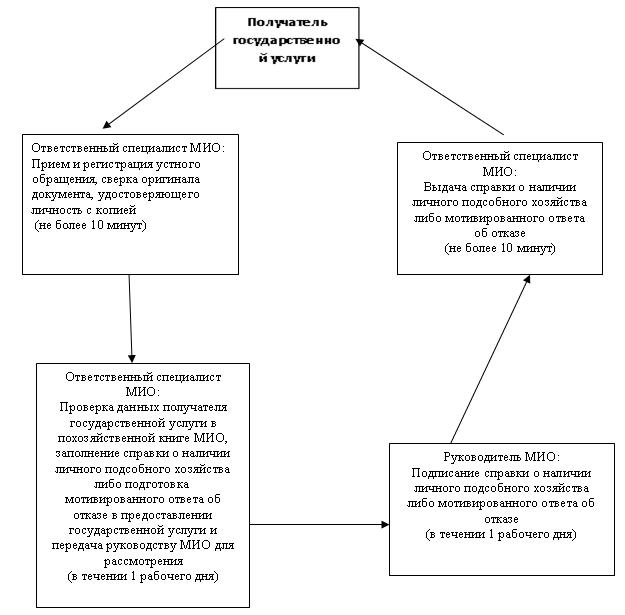  Схема 2. Описание действий СФЕ при обращении потребителя услуги в Центры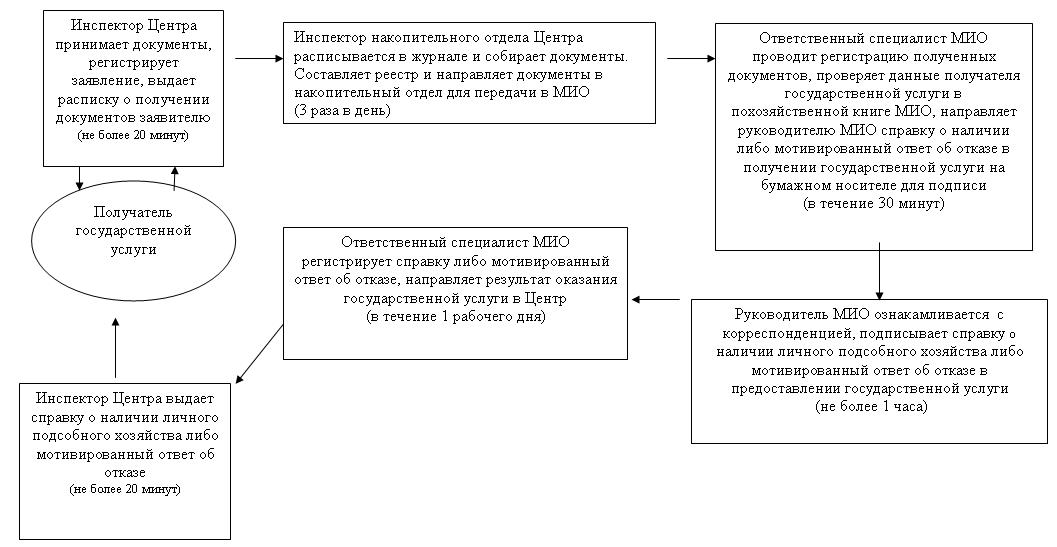 
					© 2012. РГП на ПХВ «Институт законодательства и правовой информации Республики Казахстан» Министерства юстиции Республики Казахстан
				Наименование

Уполномоченных органовЮридический

адресГрафик работыКонтактный

телефонГосударственное учреждение «Отдел предпринимательства, сельского хозяйства и ветеринарии города Петропавловска»Северо-Казахстанская область, город Петропавловск,

улица Конституции Казахстана, 23Ежедневно, с понедельника по пятницу включительно, за исключением выходных и праздничных дней, 9.00 до 18.00 часов, перерыв на обед - с 13.00-до 14.00; 8(7152)46-23-93,8(7152)46-48-32E-mail: 31123@inbox.

ru№ 

п\пНаименование

Центра обслуживания населенияЮридический адресКонтакт-

ный

телефонГрафик работы1.Филиала Республиканского государственного предприятия «Центр обслуживания населения» по Северо–Казахстан

ской областиСеверо-Казахстанская область, город Петропавловск,

улица М. Ауэзова, 157 8 (7152)

33-31-03Ежедневно с понедельника по субботу включительно, за исключением выходных и праздничных дней, с 9-00 до 20-00 часов без перерыва2.Городской отдел филиала Республиканского государственного предприятия «Центр обслуживания населения» по Северо–Казахстан

ской областиСеверо-Казахстанская область, город Петропавловск,

улица Конституции Казахстана, 728 (7152) 

31-06-52Ежедневно с понедельника по субботу включительно, за исключением выходных и праздничных дней, с 9-00 до 20-00 часов без перерываДействие основного процесса (хода, потока работ)Действие основного процесса (хода, потока работ)Действие основного процесса (хода, потока работ)Действие основного процесса (хода, потока работ)Действие основного процесса (хода, потока работ)Действие основного процесса (хода, потока работ)№п/п№ действия (хода, потока работ)12341Наименование СФЕОтветственный специалист МИООтветственный специалист МИОРуководитель МИООтветственный специалист МИО2Наименование действия (процесса процедура, операции) и их описаниеПрием и регистрация устного обращения, сверка оригинала документа, удостоверяющего личность с копиейПроверка данных получателя государст-

венной услуги в хозяйствен-

ной книге МИО, заполнение справки либо подготовка мотивированного ответа об отказе и передача руководите-

лю МИО для рассмотренияРассмотрение и подписание справки либо мотивированного ответа об отказеРегистрация справки либо мотивированного ответа об отказе в предоставлении услуги и выдача результата оказания государственной услуги получателю государственной услуги3Форма завершения (данные, документ, организационно-распорядительное решение)Регистрация обращения Справка либо мотивированный ответ об отказеПодписание справки либо мотивированного ответа об отказеСправка либо мотивированный ответ об отказе4Сроки исполненияНе более 10 минутВ течении 1 рабочего дня В течении 1 рабочего дняНе более 10 минут5Номер следующего действия2 3 4№ действия (хода, потока работ)123Наименование СФЕИнспектор ЦентраИнспектор накопительного отдела ЦентраИнспектор накопительного отдела Центра Наименование действия (процесса, процедуры, операции) и их описаниеРегистрация заявления, выдача расписки получателю государственной услуги о приеме соответствующих документовРасписывается в журнале и собирает документыСоставляет реестр и направляет документы в МИОФорма завершения (данные, документ, организационно- распорядительное решение)расписка Сбор документов в накопительный отделОтправка документов в МИОСроки исполненияНе более 20 минут3 раза в деньНе менее одного раза в деньНомер следующего действия234№ действия (хода, потока работ)4567Наименование СФЕОтветственный специалист МИОРуководи-

тель МИООтветственный специалист МИОИнспектор Центра Наименование действия (процесса, процедуры, операции) и их описаниеПроверка данных получателя государст-

венной услуги в по хозяйственной книге МИО, заполнение справки либо подготовка мотивированного ответа об отказе и передача руководителю МИО для рассмотре-

нияРассмотрение справки либо мотивиро-

ванный ответ об отказеРегистрация результата оказания государственной услуги (справки либо мотивированного ответа об отказе)Выдача результата оказания государст-

венной услуги (справки либо мотивиро-

ванного ответа об отказе получателю государст-

венной услуги)Форма завершения (данные, документ, организационно- распорядительное решение)Справка либо мотивиро-

ванный

ответПодписание справки либо мотивиро-

ванного ответа об отказеСправка либо мотивирован-

ный ответ об отказе, передача в ЦентрСправка либо мотивиро-

ванный ответ об отказеСроки исполнения30 минут1 часВ течение 1 рабочего дняНе более 20 минут567Группа 1 СФЕ Инспектор ЦентраГруппа 2 СФЕ Ответственный специалист МИОГруппа 3 СФЕ Руководитель МИОГруппа 4 СФЕ Ответственный специалист МИОДействие № 1 Прием документов, выдача расписки о приеме документов, регистрация заявления, передача документов в накопительный отдел для направления документов в МИОДействие № 2 Прием заявления из Центра или обращения от, получателя государственной услуги, рассмотрение документов, оформление справки и направление руководству МИОДействие № 3 рассмотрение и наложение резолюцииДействие № 4 Регистрация справкиДействие № 5Подписание справкиДействие № 6Передача справки в центрДействие № 7 Выдача справки получателю государственной услугиГруппа 1 СФЕИнспектор ЦентраГруппа 2 СФЕОтветственный специалист МИОГруппа 3 СФЕРуководство МИОГруппа 4 СФЕОтветствен-

ный

специалист

МИОДействие № 1Прием документов, выдача расписки о приеме документов, регистрация заявления, передача документов в накопительный отдел для направления в МИОДействие № 2Прием заявления из Центра или обращения от получателя государственной услуги, рассмотрение документов, оформление мотивированного ответа об отказе, направление руководству МИОДействие № 3Подписание мотивирован-

ного ответа об отказе Действие № 4 Регистрация мотивирован-

ного ответа об отказаДействие № 5 Передача мотивированного ответа об отказе Действие № 6Передача мотивированного отказа в Центр или получателю государственной услугиДействие № 7Выдача мотивированного отказа получателю государственной услуги 